lMADONAS NOVADA PAŠVALDĪBA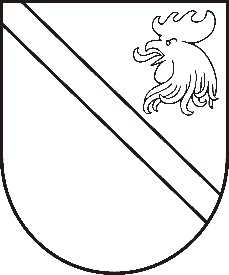 Reģ. Nr. 90000054572Saieta laukums 1, Madona, Madonas novads, LV-4801 t. 64860090, e-pasts: dome@madona.lv ___________________________________________________________________________MADONAS NOVADA PAŠVALDĪBAS DOMESLĒMUMSMadonā2019.gada 31.oktobrī										       Nr.515									     (protokols Nr.21, 15.p.)Par zemes lietošanas mērķa maiņu nekustamajam īpašumam “Rudzīši”, Aronas pagasts, Madonas novadsAronas pagasta pārvaldē 07.08.2019. saņemts zemes nomnieces […], 08.04.2019. iesniegums (reģistrēts ar Nr. ARO/1.28.1/19/181) ar lūgumu mainīt zemes lietošanas mērķi nekustamam īpašumam ,,Rudzīši” ar kadastra apzīmējumu 70420060405 un platību 0.1 ha, kas atrodas Aronas pagastā, Madonas novadā, no zeme individuālo dzīvojamo māju apbūve (NĪLM kods 0601) uz neapgūta individuālo dzīvojamo māju apbūve (NĪLM  kods 0600). Izvērtējot nekustamo īpašumu “Rudzīši”, konstatēts, ka zemes vienībai ar kadastra apzīmējumu 70420060405 un platību 0.1 ha pašreiz noteiktais zemes lietošanas mērķis ir - individuālo dzīvojamo māju apbūve, kas neatbilst ne faktiskai izmantošanai (mazdārziņš), ne noteiktajam lietošanas mērķim, jo nav izbūvēta infrastruktūra. Zemes nomas līgums ar pašvaldību noslēgts 30.04.2009. Līguma termiņš 30.04.2029.Pamatojoties uz likuma ,,Nekustamā īpašuma  valsts kadastra likums” 9. panta pirmās daļas 1.punktu Ministru Kabineta noteikumu nr.296 ,,Nekustamā īpašuma lietošanas mērķu noteikšanas un maiņas kārtība” ceturtās daļas 23.3 punktu, kas nosaka, ka neapbūvētai zemes vienībai (zemes vienības daļai), kas atrodas teritorijā, kurai atbilstoši Teritorijas plānošanas likumam stājies spēkā teritorijas plānojums, lietošanas mērķi nosaka vai maina atbilstoši zemes likumīgai izmantošanai (tai skaitā, likumīgi noteiktajam lietošanas mērķim) vai pašreizējai izmantošanai, ja izmantošana (tai skaitā, lietošanas mērķis) valsts vai pašvaldību institūciju lēmumā nav norādīta; 14.prim 1.punktu, kas nosaka,  ka neapgūtā apbūves zeme šo noteikumu izpratnē ir neapbūvēta apbūves zeme, kurai nav izbūvēta infrastruktūra - piebraucamais ceļš un elektrības pieslēguma iespējas bez papildus elektrolīnijas vai transformatora apakšstacijas izbūves, ņemot vērā 16.10.2019. Uzņēmējdarbības, teritoriālo un vides jautājumu komitejas atzinumu, atklāti balsojot: PAR – 15 (Agris Lungevičs, Ivars Miķelsons, Andrejs Ceļapīters, Andris Dombrovskis, Antra Gotlaufa, Artūrs Grandāns, Gunārs Ikaunieks, Valda Kļaviņa, Valentīns Rakstiņš, Andris Sakne, Rihards Saulītis, Inese Strode, Aleksandrs Šrubs, Gatis Teilis, Kaspars Udrass), PRET – NAV, ATTURAS – NAV, Madonas novada pašvaldības dome  NOLEMJ:Nekustamam īpašumam “Rudzīši”, Aronas pagasts, Madonas novads, ar kadastra apzīmējumu 70420060405 un platību 0.10 ha mainīt zemes lietošanas mērķi no – individuālo dzīvojamo māju apbūve (NĪLM kods 0601) uz neapgūta individuālo dzīvojamo māju apbūve (NĪLM kods 0600).Saskaņā ar Administratīvā procesa likuma 188.panta pirmo daļu, lēmumu var pārsūdzēt viena mēneša laikā no lēmuma spēkā stāšanās dienas Administratīvajā rajona tiesā.Saskaņā ar Administratīvā procesa likuma 70.panta pirmo daļu, lēmums stājas spēkā ar brīdi, kad tas paziņots adresātam.Domes priekšsēdētājs								          A.Lungevičs